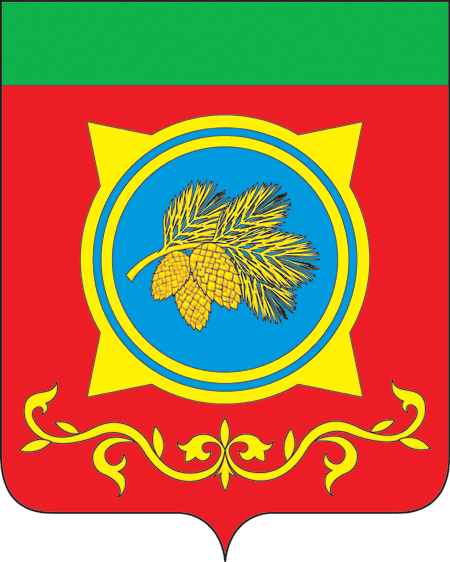 Российская ФедерацияРеспублика ХакасияАдминистрация Таштыпского районаРеспублики ХакасияПОСТАНОВЛЕНИЕ25.02.2022 г.                                            с. Таштып                                               	№ 61В соответствии со статьей 179 Бюджетного кодекса Российской Федерации, постановлением Администрации Таштыпского района от 25.04.2019 года № 175 «Об утверждении Порядка разработки, утверждения, реализации и оценки эффективности муниципальных программ Таштыпского района»,  руководствуясь  п.3 ч.1 ст.29 Устава муниципального образования Таштыпский район, Администрация Таштыпского района постановляет:1. Внести в муниципальную программу повышения эффективности управления муниципальными финансами в Таштыпском районе следующие изменения:1) Паспорт муниципальной программы изложить в следующей редакции (Приложение 1);           2) Приложение «Объемы и источники финансирования» изложить в следующей редакции (Приложение 2);           2.Настоящее постановление вступает в силу со дня его официального опубликования в СМИ Таштыпского района. 3.Контроль за исполнение  настоящего постановления оставляю за собой.Глава Таштыпского района                    	                                               А.А.ДьяченкоПриложение 1к Программе повышенияэффективности управления муниципальными финансамиТаштыпского районаПАСПОРТмуниципальной программыповышения эффективности управлениямуниципальными финансами  1. Общая характеристикаУправление муниципальными финансами представляет собой важную часть бюджетной политики и определяется состоянием бюджетного процесса (порядком планирования, утверждения и исполнения бюджета, а также контроль за его исполнением).В Таштыпском районе, начиная с 2005 года и по настоящее время, идет процесс реформирования системы муниципальных финансов. В ходе реализации  программы были заложены правовые  и методические основы по внедрению современных методов и инструментов, направленных на повышение эффективности бюджетных расходов, при этом основные усилия были направлены на решение таких задач, как:-удлинение горизонта бюджетного планирования;- развитие доходной базы;- внедрение элементов программно-целевого планирования бюджета;- совершенствование межбюджетных отношений;- повышение качества оказания муниципальных услуг.По итогам выполнения мероприятий программы повышения эффективности бюджетных расходов  в Таштыпском районе:формирование бюджета осуществляется на основе предварительного прогноза социально-экономического развития Таштыпского района, основных направлений бюджетной и налоговой политики Таштыпского района, а также с учетом оценки поступлений доходов в бюджет Таштыпского района;объем дефицита утверждается решением о бюджете Таштыпского района на соответствующий финансовых год и плановый период с соблюдением ограничений, установленных статьей 92.1 Бюджетного кодекса Российской Федерации;осуществляется прогнозирование налоговых и неналоговых доходов консолидированного бюджета;проводится комплексная оценка деятельности органов местного самоуправления по расширению доходного (налогового) потенциала местных бюджетов;осуществлен переход к формированию и утверждению бюджета на трехлетний период;проведены мероприятия по внедрению программно-целевого принципа планирования бюджета Таштыпского района, работа была направлена на создание взаимосвязи между распределением бюджетных ресурсов и фактическими результатами их использования. Так, в качестве инструментов целевого планирования использовались муниципальные программы, муниципальные задания на оказание муниципальных услуг, доклады о результатах и основных направлениях деятельности.В рамках реформирования правового статуса муниципальных учреждений в соответствии с Федеральным законом от 08.05.2010 № 83-ФЗ «О внесении изменений в отдельные законодательные акты Российской Федерации в связи с совершенствованием правового положения муниципальных учреждений» был осуществлен в полном объеме с соблюдением установленных сроков переход на новые правовые механизмы деятельности муниципальных учреждений.Так, разработан и принят ряд актов, обеспечивающих регулирование вопросов финансового обеспечения деятельности муниципальных учреждений. Завершены работы по регламентации муниципальных услуг, а также разработано положение о формировании и финансовом обеспечении выполнения муниципального задания на оказание муниципальных услуг бюджетными учреждениями Таштыпского района. Информация о муниципальных услугах размещается в сети «Интернет» на Едином портале государственных услуг. Внедрены программные комплексы: «Бюджет-КС», SMAPT-Бюджет», «Свод-КС, Свод- WEB».За годы проведенной реформы в районе приобретен значительный опыт по применению механизмов управления муниципальными финансами и имеет положительные результаты по внедрению инструментов программно-целевого планирования в бюджетный процесс. Проводимые реформы и концентрация мер по инвестиционной политике способствовали экономически значимым достижениям:- в рейтинге  муниципальных образований Республики Хакасия по комплексной оценке  эффективности деятельности органов местного самоуправления  по итогам  2014-2016 годов Таштыпский район занимал первое место, в связи с этим из республиканского бюджета ежегодно выделялся грант в размере 360 тыс. рублей.Таким образом, современное состояние и развитие системы управления муниципальными финансами в Таштыпском районе характеризуется проведением ответственной бюджетной политики, концентрацией бюджетных инвестиций на реализации приоритетных инвестиционных проектов и программ, повышением качества оказываемых муниципальных услуг.В то же время, наряду с положительными результатами, достигнутыми за последние годы, в сфере управления муниципальными финансами процесс реформ еще не завершен. Например:- система муниципального финансового контроля в малой степени затрагивает вопросы эффективности использования бюджетных средств и качества финансового менеджмента, а результаты контроля практически не используются при формировании бюджета и принятии управленческих решений;- во многом формальным и не увязанным с бюджетным процессом остается применение инструментов бюджетирования, ориентированного на результат.Поэтому, в целях разработки новых подходов в развитии инструментов управления муниципальными финансами в Таштыпском районе разработана муниципальная программа «Развитие эффективности управления муниципальными финансами Таштыпского района» (далее-Программа).        Программа разработана в соответствии с Посланием Президента Российской Федерации Федеральному Собранию, Бюджетного кодекса Российской Федерации, Постановления Правительства Республики Хакасия от 31.10.2014г. №561 «Об утверждении  государственной программы Республики Хакасия «Повышение эффективности управления общественными (государственными и муниципальными) финансами Республики Хакасия» (с последующими изменениями), а также с учетом целевых ориентиров и задач экономического развития, определенных в Стратегии социально-экономического развития Республики Хакасия на период до 2030 года, утвержденная Законом Республики Хакасия от 12.02.2020г. № 01-ЗРХ.  Программа  ориентирована на:-  внедрение новых инструментов управления муниципальными финансами;- развитие программно-целевых методов управления в бюджетный процесс;- совершенствование муниципального контроля с целью его ориентации на оценку эффективности бюджетных расходов;- повышение уровня бюджетной доходности и повышение эффективности бюджетных расходов;- развитие межбюджетных отношений, создание условий для эффективного управления муниципальными финансами и повышения устойчивости местных бюджетов;- повышение качества муниципальных услуг;- повышение открытости и прозрачности управления муниципальными финансами.2. Приоритеты муниципальной политики, цель и задачиДля достижения целей муниципальной политики в сфере социально-экономического развития Таштыпского района в Программе предусмотрена реализация следующих функций  финансового органа Администрации Таштыпского района:- правоустанавливающие – нормативное правовое регулирование;-правоприменительные – непосредственное администрирование и управление, в том числе разработка проекта бюджета Таштыпского района, организация его исполнения, межбюджетные отношения, управление муниципальным долгом, налоговое администрирование;- контрольные – контроль  и надзор за исполнением бюджетного законодательства.Целью Программы является создание условий для повышения эффективности  управления муниципальными финансами бюджетной системы Таштыпского района. Для достижения цели предполагается решение следующих задач:1).Создание условий для эффективного управления муниципальными финансами и повышения устойчивости бюджета Таштыпского района.В рамках решения задачи необходимо:- обеспечение бюджетного процесса в Таштыпском районе, организация планирования и исполнения бюджета, ведение бюджетного учета и формирования бюджетной отчетности;- повышение прозрачности и открытости бюджетного процесса в Таштыпском районе;- развитие межбюджетных отношение и повышение эффективности управления муниципальными финансами Таштыпского района.Предполагается реализовать мероприятия по совершенствованию бюджетного процесса согласно нововведениям бюджетного законодательства. Необходимо провести мониторинг актуальности действующих нормативных правовых актов в сфере бюджетного процесса, а также внести соответствующие изменения.Для достижения положительных результатов в рамках данной задачи предусмотрен комплекс мероприятий по:своевременной и качественной подготовке проекта бюджета Таштыпского района на очередной финансовый год и плановый период;организация исполнения бюджета в соответствии с требованиями бюджетного законодательства;формирование и ведение реестра расходных обязательств Таштыпского района.2). Повышение качества управления бюджетным процессом и его модернизация в условиях внедрения программно-целевых методов управления.Для этого необходимо реализовать:- нормативно-методическое обеспечение бюджетного процесса в условиях внедрения программно-целевых методов управления;- повышение финансового обеспечения расходных обязательств, возникающих при выполнении собственных полномочий;- усиление устойчивого исполнения местных бюджетов Таштыпского района;- повышение эффективности предоставления межбюджетных трансфертов бюджетам сельсоветов Таштыпского района;- содействие повышению качества управления муниципальными финансами.В рамках задачи предполагается актуализация формы и механизмов предоставления межбюджетных трансфертов. Система межбюджетных трансфертов в условиях повышения эффективности бюджетных расходов и их оптимизации должна, безусловно, учитывать обеспечение гарантированного качества муниципальных услуг.Будет продолжена практика заключения с органами местного самоуправления сельсоветов соглашений о мерах по повышению эффективности использования бюджетных средств  и увеличению поступлений налоговых и неналоговых доходов.3). Управление муниципальным долгом Таштыпского района предусматривает:- оптимизация структуры муниципального долга в целях минимизации стоимости его обслуживания;- обеспечения своевременного исполнения долговых обязательств с целью сохранения репутации добросовестного заемщика;- своевременный и достоверный учет долговых обязательств  бюджета Таштыпского района.4). Своевременное и качественное  выполнение мероприятий муниципальной Программы предусматривает:- информационно-аналитическое, организационно- техническое сопровождение, мониторинг реализации мероприятий муниципальной Программы, в том числе нацеленной на корректировку ее положений,  и контроль за ходом реализации муниципальной Программы в рамках полномочий Управления финансов Администрации Таштыпского района.В целях осуществления контроля за ходом выполнения мероприятий Программы предполагается один раз в квартал проводить мониторинг реализации мероприятий Программы, ежегодно по итогам отчетного финансового года проводить оценку эффективности реализации программы.Решение перечисленных задач целесообразно решать комплексно в рамках настоящей муниципальной Программы по следующим причинам:- масштабность и высокая социально-экономическая значимость;- комплексность проблем (потребуется решение различных задач правового, финансового, информационного и аналитического характера);- с учетом содержания перечня задач необходимость консолидации усилий всех структур органов местного самоуправления Таштыпского района;- длительность решения задач, поскольку цель муниципальной Программы может быть достигнута в течение ряда лет путем реализации комплекса взаимосвязанных мероприятий.3. Сроки реализации муниципальной ПрограммыРеализация мероприятий муниципальной программы запланирована на шесть лет.4.Обоснование ресурсного обеспечения ПрограммыОбщий объем финансирования муниципальной Программы представлен в Приложении 2. Муниципальная Программа включает особые, не имеющие аналогов в других муниципальных программах Таштыпского района расходы, составляющие основную часть расходов на ее реализацию. К таким расходам относятся расходы на выравнивание бюджетной обеспеченности и обеспечение сбалансированности  бюджетов сельсоветов Таштыпского района,  расходы на обслуживание муниципального долга, расходы на осуществление муниципальных функций в управлении бюджетным процессом и его модернизации в условиях внедрения программно-целевых методов управления. 5. Перечень целевых показателей ПрограммыЦелевые показатели по задачам муниципальной Программы:1).Задача «Создание условий для повышения эффективности бюджетных расходов и качества управления муниципальными финансами»:а) Удельный вес расходов бюджета Таштыпского района, формируемых в рамках муниципальных программ, в общем объеме расходов в отчетном финансовом году. Показатель рассчитывается в соответствии с приказом Министерства финансов Российской Федерации от 26.07.2013г. № 75н «Об утверждении методики проведения оценки результатов, достигнутых субъектами Российской Федерации в сфере повышения эффективности бюджетных расходов»;б) Доля разработанных и утвержденных нормативных правовых актов от запланированных к разработке и актуализации нормативных правовых актов;в) Своевременное и качественное формирование информационного ресурса «Бюджет для граждан». Показатель определяется по фактически проведенным работам.2). Задача «Повышение качества управления бюджетным процессом и его модернизация в условиях внедрения программно-целевых методов управления»:а) Повышение уровня финансового обеспечения расходных обязательств, возникающих при выполнении собственных полномочий. Показатель определяется по факту исполнения бюджета за отчетный год.б) Усиление устойчивого исполнения местных бюджетов Таштыпского района. Показатель определяется по факту исполнения консолидированного бюджета Таштыпского района за отчетный год.3). Задача « Управление муниципальным долгом Таштыпского района»:а) Отношение объема муниципального долга Таштыпского района к общему объему доходов бюджета без учета объема безвозмездных поступлений;б) Отношение объема расходов на обслуживание муниципального долга к объему расходов бюджета (за исключением объема расходов, которые осуществляются за счет субвенций, предоставляемых из бюджетов бюджетной системы Российской Федерации).4). Задача «Своевременное и качественное исполнение мероприятий муниципальной Программы»:а) Доля выполненных целевых показателей муниципальной Программы от общего количества установленных планов целевых показателей.6. Ожидаемые результаты реализацииПо итогам реализации муниципальной  Программы ожидается следующие результаты:определение финансовых условий на долгосрочную перспективу для решения задач социально-экономического развития Таштыпского района;повышение качества прогнозирования основных параметров бюджета Таштыпского района, соблюдение требований бюджетного законодательства;повышение качества бюджетного планирования, формирование бюджета  на основе муниципальных программ Таштыпского района;повышение эффективности использования бюджетных средств Таштыпского района;повышение финансовой устойчивости бюджетов Таштыпского района;отсутствие просроченной задолженности по долговым обязательствам Таштыпского района;поддержание структуры муниципального долга на оптимальном уровне;нормативное правовое обеспечение предоставления межбюджетных трансфертов бюджетам поселений Таштыпского района;повышение устойчивости исполнения консолидированного бюджета Таштыпского района;повышение качества управления муниципальными финансами Таштыпского района.7. Анализ рисков реализации Программы и меры управления рискамиРеализация мероприятий муниципальной Программы связана с различными рисками, обусловленными как внутренними факторами, так и внешними, на которые оказывать влияние не предоставляется возможным.К рискам, обусловленным внешними факторами, относятся:Изменение федерального и регионального законодательства, уменьшающие доходы и (или) увеличивающие расходы бюджета Таштыпского района;Ухудшение внешней экономической ситуации, что может привести к снижению доходов, ухудшению динамики основных показателей, снижению темпов экономического роста, что, в свою очередь, может негативно сказаться на достижении заложенных в Программе целевых показателей.Наряду с финансовыми рисками имеются риски снижения эффективности планируемых мер правового регулирования (внутренние факторы), требующие выработки согласованных  решений органов государственной власти Республики Хакасия в соответствии с мерами правового регулирования.Для минимизации рисков предлагается:учет экономической ситуации при бюджетном прогнозировании;систематический контроль достижения поставленных задач муниципальной Программы;осуществлять проведение аналитических мероприятий;осуществлять корректировку показателей, мероприятий и срок их исполнения;формирование проекта бюджета Таштыпского района исходя из консервативного прогноза развития социально-экономического развития Таштыпского района;мониторинг изменений бюджетного и налогового законодательства на федеральном и региональном уровне и оценка влияния этих факторов на бюджетный процесс района;повышение прозрачности и подотчетности деятельности бюджетных учреждений, повышение качества финансового менеджмента организации муниципального управления.Приложение 2к Программе повышенияэффективности управления муниципальными финансамиТаштыпского районаОБЪЕМЫ И ИСТОЧНИКИ ФИНАНСИРОВАНИЯНачальник общего отдела Администрации Таштыпского района                                                                 Е.Т.Мамышева       О внесении изменений в постановление администрации Таштыпского района от 10.11.2015г. № 582 «Об утверждении муниципальной программы повышения эффективности управления муниципальными финансами в Таштыпском районе» (с посл. изм.)Ответственный исполнительУправление финансов Администрации Таштыпского районаЦельПовышение эффективности управления муниципальными финансами Таштыпского районаЗадачи-создание условий для эффективного управления муниципальными финансами и повышения устойчивости бюджета Таштыпского района;                                                                                                       -повышение качества управления бюджетным процессом и его модернизация в условиях внедрения программно-целевых методов управления;                                                                                                -управление муниципальным долгом Таштыпского района;                -своевременное и качественное выполнение  мероприятий программы                                                                                                             -поддержание устойчивого исполнения местных бюджетов сельсоветов Таштыпского района;                                                           - содействие повышению качества управления муниципальными финансамиЦелевые показатели- доля разработанных и утвержденных нормативных правовых актов от запланированных к разработке и актуализации нормативных правовых актов (процентов):2020 год – 1002021 год – 1002022 год – 1002023 год – 1002024 год – 1002025 год – 100- удельный вес расходов бюджета Таштыпского района, формируемых в рамках муниципальных программ, в общем объеме расходов бюджета в отчетном финансовом году (процентов):2020 год >  902021 год >  902022 год >  902023 год >  902024 год >  902025 год >  90-своевременное и качественное формирование информационного ресурса «Бюджет для граждан», (да/нет):2020 год – да2021 год – да2022 год – да2023 год – да2024 год – да2025 год – да- наличие нормативного правового акта, устанавливающего порядок формирования документов планирования и всех действий бюджетного процесса с учетом основных положений бюджетной и социально-экономической стратегии, (да/нет):2020 год – да2021 год – да2022 год – да2023 год – да2024 год – да2025 год – да- уровень исполнения установленных  законодательством требований о составе отчетности об исполнении консолидированного бюджета Таштыпского района (процентов),  2020-2025 годы – 100;-размещение информации о муниципальных финансах на сайте  в сети «Интернет» (да/нет):2020 год – да2021 год – да2022 год – да2023 год – да2024 год – да2025 год – даЭтапы и сроки реализации2020-2025 годы, этапы реализации не предусматриваютсяОбъемы бюджетных ассигнований2020 год – 147773 тыс. рублей2021 год – 83075 тыс. рублей2022 год – 75120 тыс. рублей2023 год – 75220 тыс. рублей2024 год – 75220,0 тыс. рублей2025 год – 75220,0 тыс. рублейОжидаемые результаты реализации-определение финансовых условий на долгосрочную перспективу для решения задач социально-экономического развития Таштыпского района;-повышение качества бюджетного планирования, формирование бюджета Таштыпского района на основе муниципальных программ Таштыпского района;- повышение эффективности использования бюджетных средств в Таштыпском районе;-поддержание структуры муниципального долга на оптимальном уровне и отсутствие просроченной задолженности по долговым обязательствам Таштыпского района;-создание условий для повышения качества управления муниципальными финансамиN 
п/пНаименование   
мероприятия2020 год2021 год2022 год2023 год2024 год2025 год123456781.1Осуществление муниципальных функций в финансовой сфере8783,610339,51.2Обслуживание муниципального долга 63,555,401001001001.3Осуществление государственных полномочий по образованию и обеспечению деятельности комиссий по делам несовершеннолетних и защите их прав541535,94Осуществление государственных полномочий по созданию, организации, и обеспечению деятельности административных комиссий  муниципальных образований5255441.5Осуществление государственного полномочия по определению перечня должностных лиц, уполномоченных составлять протоколы об административных правонарушениях 1010N 
п/пНаименование   
мероприятия2020 год2021 год2022 год2023 год2024 год2024 год1		23456781.6Иные межбюджетные трансферты бюджетам муниципальных образований на предоставление грантов за достижение наилучших значений показателей комплексного социально-экономического развития 1.7Иные межбюджетные трансферты муниципальным образованиям в целях повышения эффективности деятельности органов местного самоуправления1.8Дотации на выравнивание бюджетной обеспеченности поселений358733724775120,075120,075120,075120,01.9Иные межбюджетные трансферты, передаваемые бюджетам  поселений34960356031.10Субсидия на частичную компенсацию расходов по оплате труда работников бюджетной сферы1.11Частичное погашение просроченной кредиторской задолженности (в части софинансирования)67016,99,91.12Субсидия на частичное погашение просроченной кредиторской задолженности 9831.13Резерв предстоящих расходов1.14Иные межбюджетные трансфертыИТОГО:147773,085327,775120,075220,075220,075220,0